Number Cards (1–10)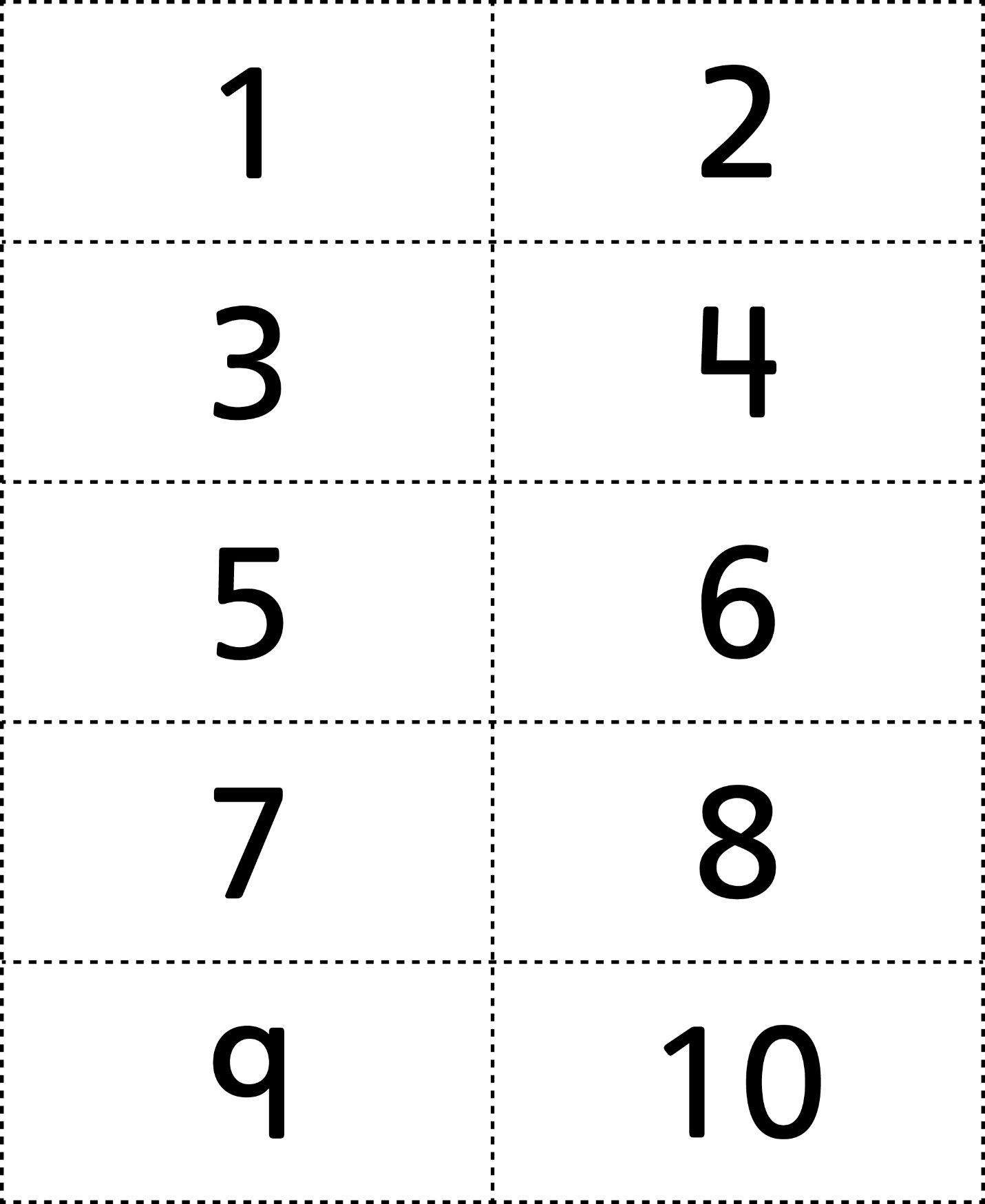 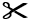 Number Cards (11–20)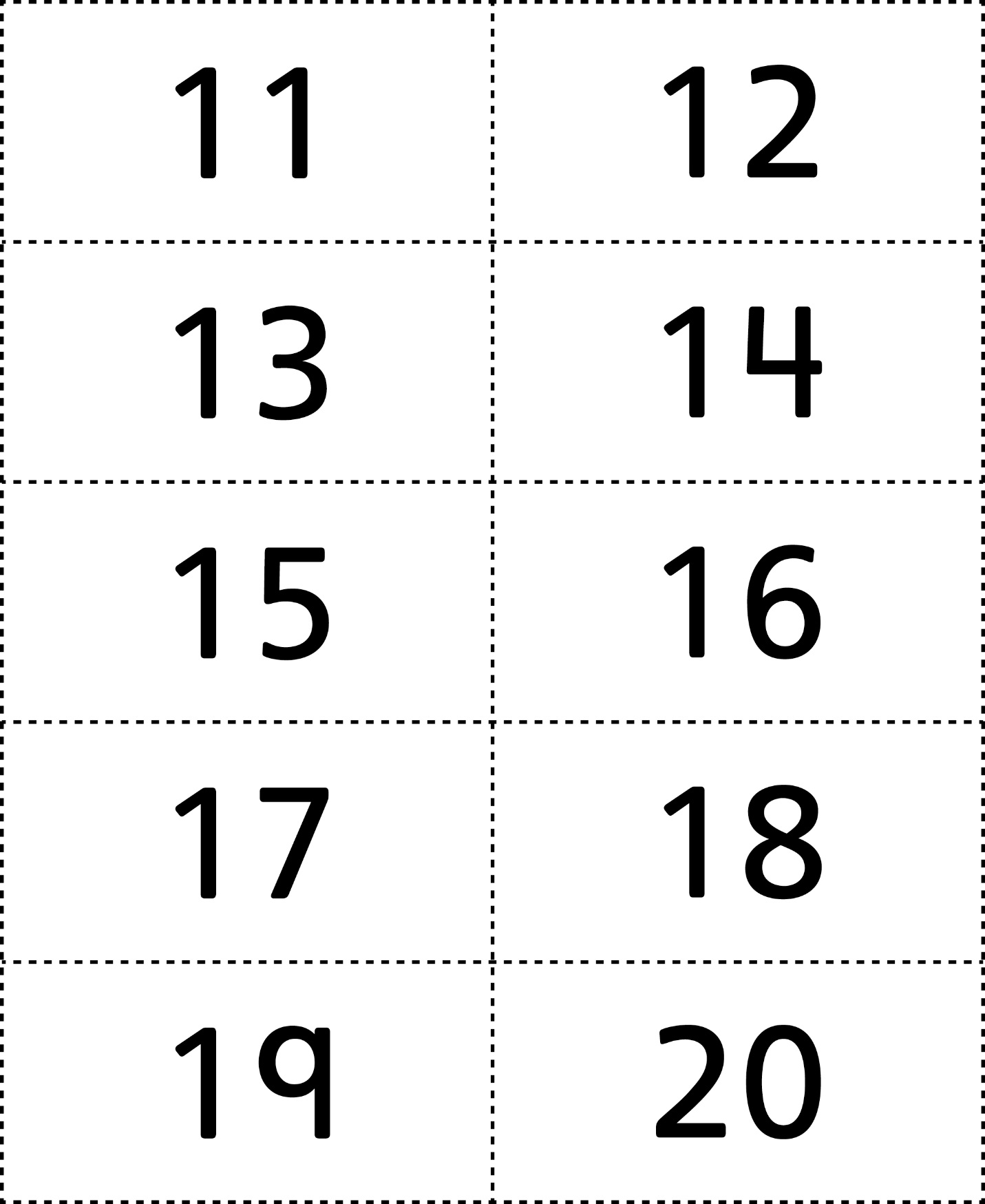 Number Cards (21–30)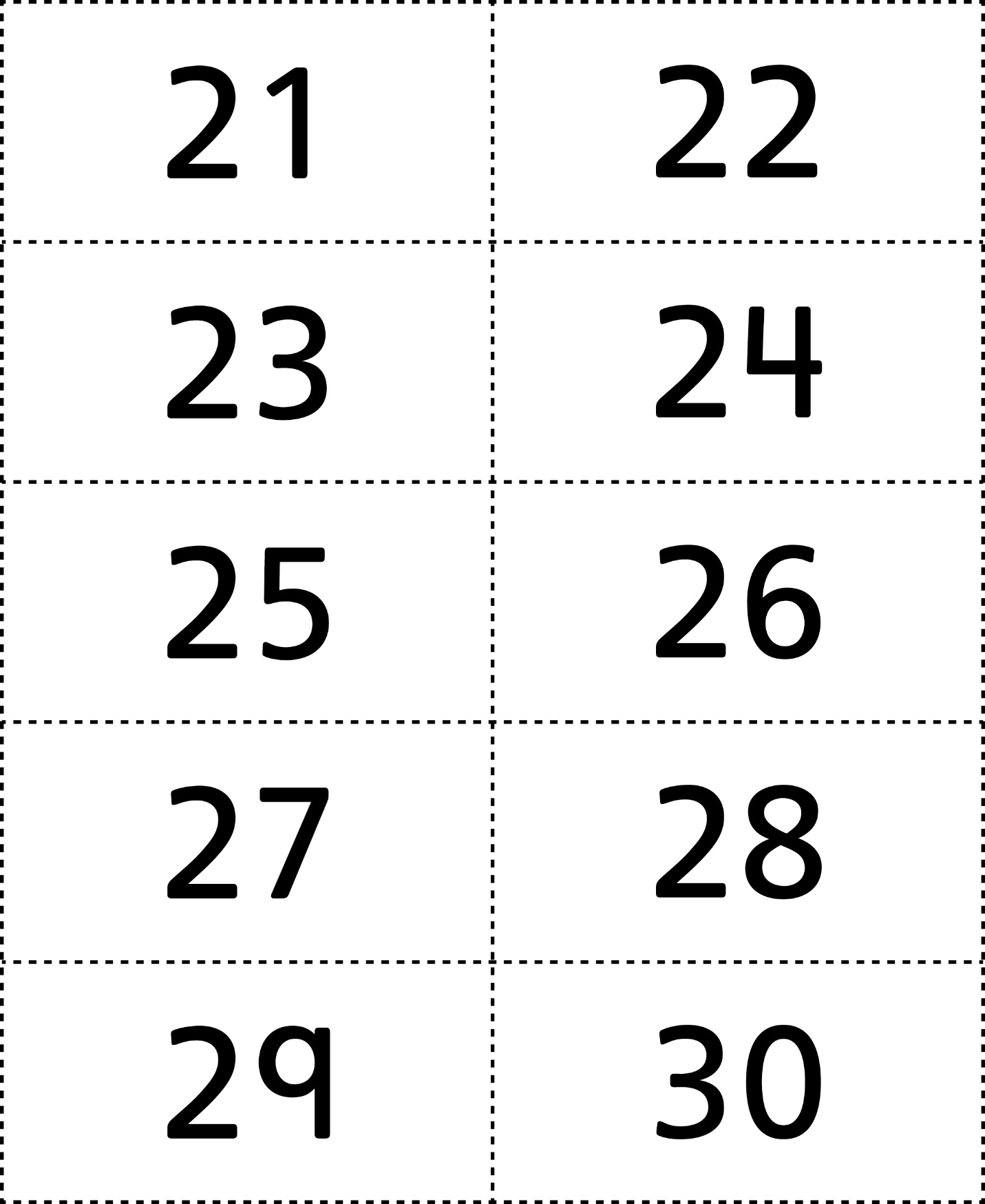 Number Cards (31–40)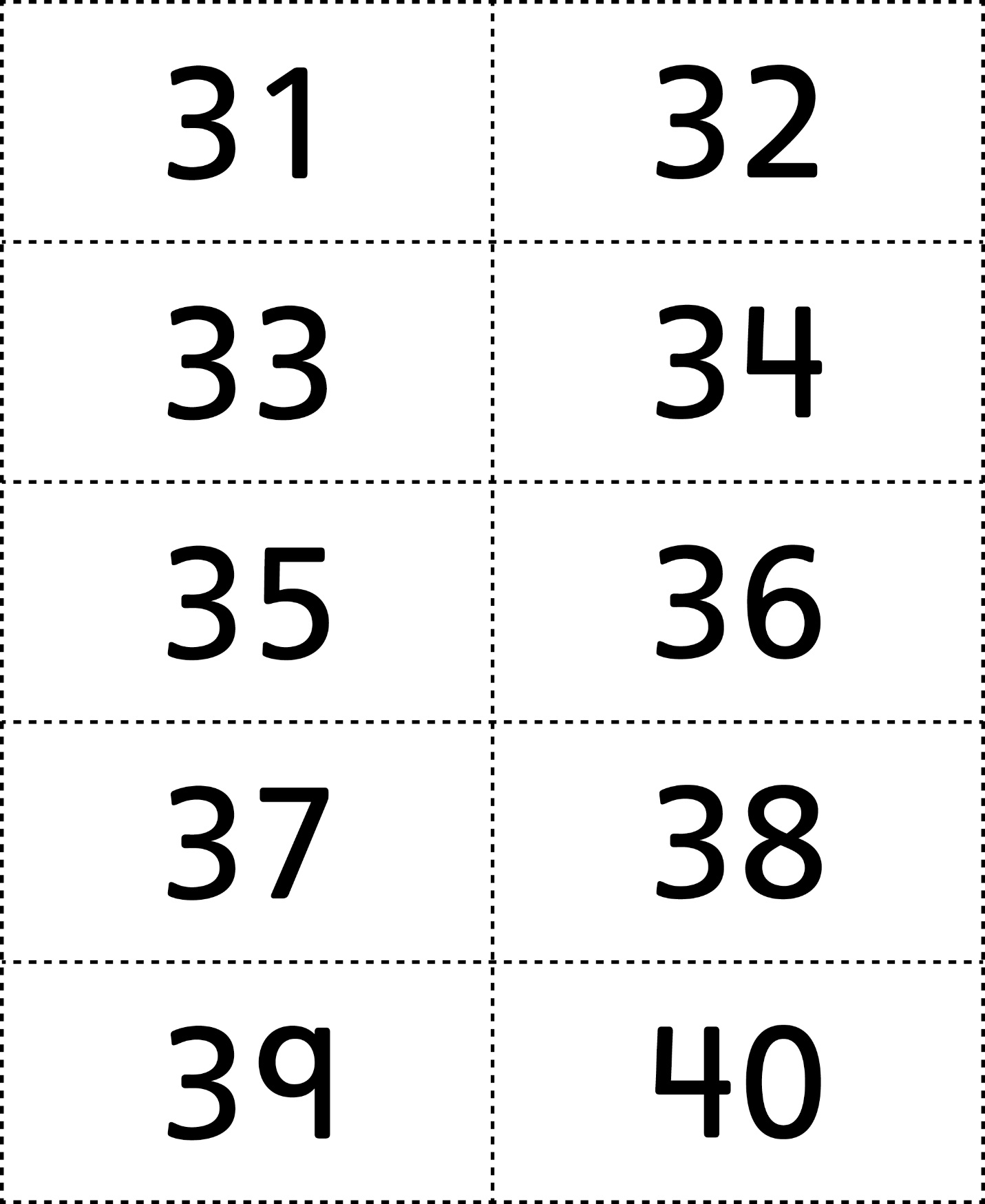 Number Cards (41–50)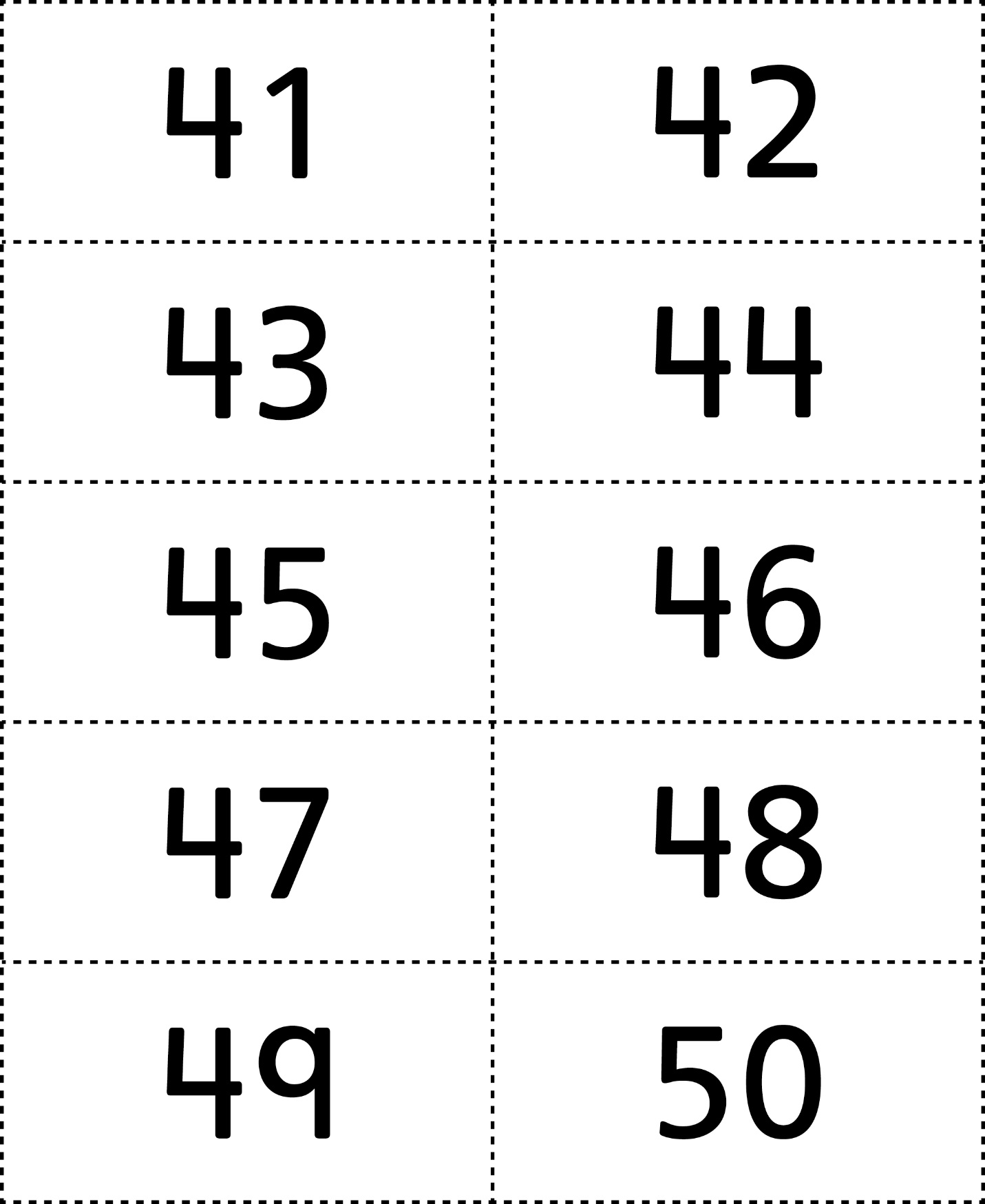 